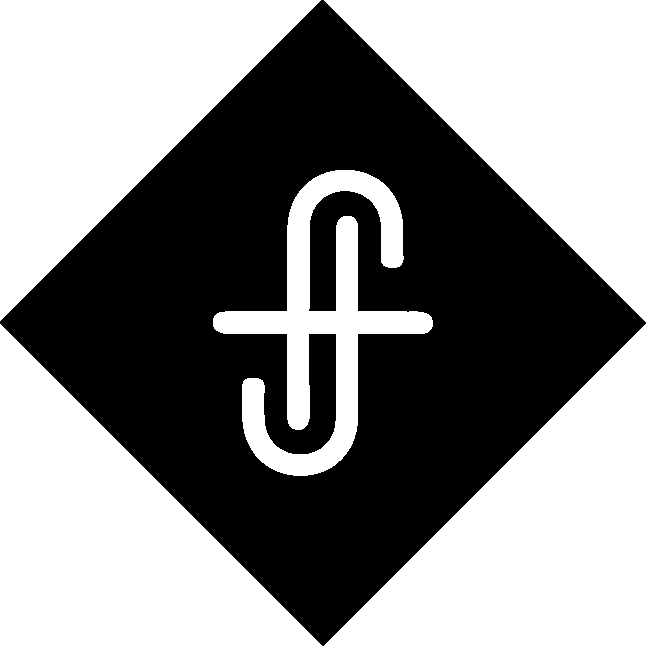 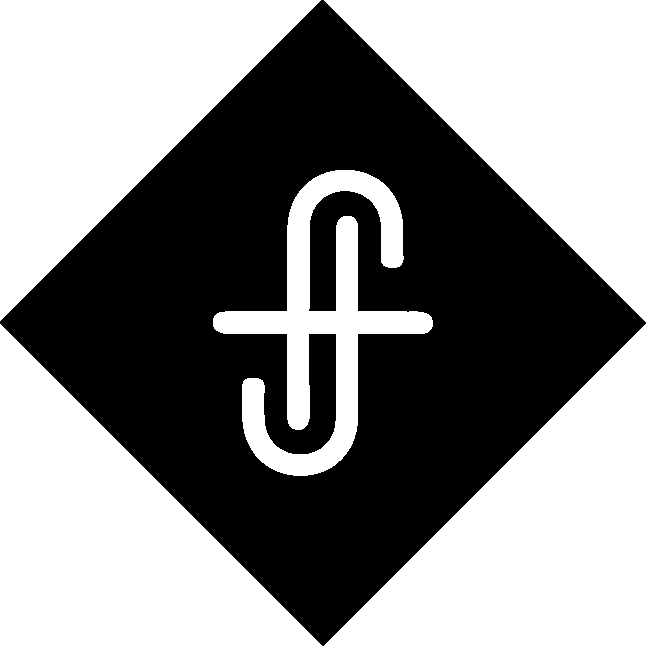 If God is a good God, then He must be a just God. Who can stand before his indignation?    Who can endure the heat of his anger?His wrath is poured out like fire,    and the rocks are broken into pieces by him.7 The Lord is good,    a stronghold in the day of trouble;he knows those who take refuge in him. Nahum 1:6-7God will bring an end to evil ... either by grace or judgment.The Lord is not slow to fulfill His promise…but is patient toward you, not wishing that any should perish, but that all should reach repentence. 2 Peter 3:9The Seven Trumpet Judgments:The first angel blew his trumpet … And a third of the earth was burned up, 
and a third of the trees were burned up, and all green grass was burned up. Rev 8:7The second angel blew his trumpet … and a third of the sea became blood. 
A third of the living creatures in the sea died, and a third of the ships were destroyed. Rev 8:8-9	The third angel blew his trumpet … A third of the waters became wormwood, and many people died from the water, because it had been made bitter. 
Rev 8:10-11The fourth angel blew his trumpet … and a third of the sun was struck, and a third of the moon, and a third of the stars, so that a third of their light might be darkened … Rev 8:12Trumpet 1				Trumpet 21/3 of earth burned up			1/3 of sea becomes blood1/3 of trees, all green grass		1/3 of creatures in sea,1/3 ships	Trumpet 3				Trumpet 4	1/3 waters bitter, many die		1/3 of sun, moon, stars darkened“Woe, woe, woe to those who dwell on the earth, at the blast of the other trumpets that the three angels are about to blow.” Rev 8:13bAnd the fifth angel blew his trumpet … He opened the shaft of the bottomless pit, and from the shaft rose smoke like the smoke of a great furnace, and the sun and the air were darkened with the smoke … Rev 9:1-2Then from the smoke came locusts on the earth… They were told not to harm the grass of the earth or any green plant or any tree, but only those people who do not have the seal of God on their foreheads. Rev 9:3-4And in those days people will seek death and will not find it … Rev 9:6And the sixth angel blew his trumpet and I heard a voice … “Release the four angels who are bound at the great river Euphrates.” So the four angels … were released to kill a third of mankind.  Rev 9:13-15The rest of mankind, who were not killed by these plagues, did not repent of the works of their hands … Rev 9:20Then I saw another mighty angel … He had a little scroll open in his hand. And he set his right foot on the sea, and his left foot on the land … Rev 10:1-2Then the voice that I had heard from heaven spoke to me again, saying,
 “Go, take the scroll that is open in the hand of the angel …” Rev 10:8And he said to me, “Take and eat it; it will make your stomach bitter, but in your mouth it will be sweet as honey.” Rev 10:9	Trumpet 5				Trumpet 6People long to die, but don’t		1/3 of mankind killed	Judgment is bittersweet. Rev 10:9-10Two WitnessesGod protects His people… a breath of life from God entered them, and they stood up on their feet… And they went up to heaven in a cloud … And at that hour there was a great earthquake … Seven thousand people were killed … the rest were terrified and gave glory to the God of heaven.  Rev 11:9-13Trumpet 7Thanks given to God for His judgment/rewardGod’s temple in heaven openedThen the seventh angel blew his trumpet and there were loud voices in heaven, saying, “The kingdom of the world has become the kingdom of our Lord and of his Christ, and he shall reign forever and ever.” Rev 11:15And the twenty-four elders who sit on their thrones before God fell on their faces and worshiped God, saying ... Rev 11:16-17 “We give thanks to you, Lord God Almighty … your wrath came, and the 
time for the dead to be judged, and for rewarding your servants … and for destroying the destroyers of the earth.” Rev 11:17-18Be humbled by God’s power.  Celebrate God’s goodness.Point others to God’s grace.God’s picture of the future gives urgency to the present.